ФЕДЕРАЛЬНАЯ СЛУЖБА ПО ТАРИФАМ(ФСТ РОССИИ)П Р И К А Зот «14» апреля 2015 г.                                                                                  № 82-э/3г. МоскваОб утверждении размера платы за снабженческо-сбытовые услуги, оказываемые конечным потребителям поставщиками газа на территории Республики ТатарстанНа основании Положения о Федеральной службе по тарифам, утвержденного постановлением Правительства Российской Федерации от 30 июня 2004 года № 332 (Собрание законодательства Российской Федерации, 2004, № 29, ст. 3049; 2006, № 3, ст. 301; № 23, ст. 2522; № 48, ст. 5032; № 50, ст. 5354; 2007, № 16, ст. 1912; № 25, ст. 3039; № 32, ст. 4145; 2008, № 7, ст. 597; №  17, ст. 1897; № 23, ст. 2719; № 38, ст. 4309; № 46, ст. 5337; 2009, № 1, ст. 142; № 3, ст. 378; № 6, ст. 738; № 9, ст. 1119; № 18 (часть 2), ст. 2249; № 33, ст. 4086; 2010, № 9, ст. 960; № 13, ст. 1514; № 25, ст. 3169; № 26, ст. 3350; № 30, ст. 4096; № 45, ст. 5851; 2011, № 14, ст. 1935; № 32, ст. 4831; № 42, ст. 5925; 2013, № 11, ст. 1126; № 13, ст. 1555; № 33, ст. 4386; № 45, ст. 5811, ст. 5822; № 46, ст. 6365; № 50, ст. 7099; 2015, № 2, ст. 491, № 14, ст. 2123), а также в соответствии с Основными положениями формирования и государственного регулирования цен на газ, тарифов на услуги по его транспортировке и платы за технологическое присоединение газоиспользующего оборудования к газораспределительным сетям на территории Российской Федерации, утвержденными постановлением Правительства Российской Федерации от 29 декабря 2000 года № 1021 (Собрание законодательства Российской Федерации, 2001, № 2, ст. 175; 2002, № 21, ст. 2001; 2006, № 50, ст. 5354; 2007, № 23, ст. 2798; 2008, № 50, ст. 5971; 2009, № 5, ст. 618; № 30, ст. 3842; 2010, № 49, ст. 6520; 2011, № 8, ст. 1109; № 35, ст. 5078; № 48, ст. 6943; 2012, № 6, ст. 682; № 17, ст. 1997; 2013, № 47, ст. 6104; 2014, № 2 (часть 1), ст. 137; № 18 (часть 4), ст. 2185; № 26 (часть 2), ст. 3566; № 43, ст. 5909; № 50, ст. 7094), Методическими указаниями по регулированию размера платы за снабженческо-сбытовые услуги, оказываемые конечным потребителям поставщиками газа, утвержденными приказом ФСТ России от 15 декабря 2009 года № 412-э/8 (зарегистрирован Минюстом России 29 января 2010 года, регистрационный № 16159), с изменениями и дополнениями, внесенными приказом ФСТ России 
от 27 октября 2011 года № 254-э/4 (зарегистрирован Минюстом России 
29 ноября 2011 года, регистрационный № 22443), п р и к а з ы в а ю:1. Утвердить с 1 июля 2015 года размер платы за снабженческо-сбытовые услуги, оказываемые конечным потребителям поставщиками газа на территории Республики Татарстан, согласно приложению к настоящему приказу.2. Размер платы за снабженческо-сбытовые услуги, утвержденный настоящим приказом, учитывается при формировании цен на газ для конечных потребителей, в том числе при формировании розничных цен на газ, реализуемый населению. 3. Признать утратившими силу с 1 июля 2015 года:3.1 приказ ФСТ России от 19 февраля 2014 года № 25-э/2 «Об утверждении размера платы за снабженческо-сбытовые услуги, оказываемые конечным потребителям поставщиками газа на территории Республики Татарстан, и тарифов на услуги по транспортировке газа по газораспределительным сетям ООО «Газпром трансгаз Казань» (зарегистрирован Минюстом России 14 марта 2014 года, регистрационный № 31610), в части утвержденного размера платы за снабженческо-сбытовые услуги, оказываемые конечным потребителям поставщиками газа на территории Республики Татарстан;3.2 абзац  пункта 1 приказа ФСТ России от 27 июня 2014 года № 165-э/1 «О внесении дополнения в приказы Федеральной службы по тарифам» (зарегистрирован Минюстом России 13 августа 2014 года, регистрационный № 33578) следующего содержания: «- приложение 1 к приказу ФСТ России от 19.02.2014 № 25-э/2 «Об утверждении размера платы за снабженческо-сбытовые услуги, оказываемые конечным потребителям поставщиками газа на территории Республики Татарстан, и тарифов на услуги по транспортировке газа по газораспределительным сетям ООО «Газпром трансгаз Казань» (зарегистрирован Минюстом России 14.03.2014, регистрационный № 31610);».Руководитель Федеральнойслужбы по тарифам                                                                                  С. НовиковПриложение  к приказу Федеральнойслужбы по тарифамот «14» апреля 2015 г. № 82-э/3Размер платы за снабженческо-сбытовые услуги, оказываемые конечным потребителям поставщиками газа 
на территории Республики Татарстан                                                                                                                                                                               (без НДС)Примечание. Размер платы за снабженческо-сбытовые услуги, оказываемые конечным потребителям газа (кроме населения), является предельно максимальным.Наименование субъектаРоссийской Федерации и поставщика газаРазмер платы за снабженческо-сбытовые услуги (руб./1000 м3) по группам потребителей с объемом потребления газа (млн. м3/год) Размер платы за снабженческо-сбытовые услуги (руб./1000 м3) по группам потребителей с объемом потребления газа (млн. м3/год) Размер платы за снабженческо-сбытовые услуги (руб./1000 м3) по группам потребителей с объемом потребления газа (млн. м3/год) Размер платы за снабженческо-сбытовые услуги (руб./1000 м3) по группам потребителей с объемом потребления газа (млн. м3/год) Размер платы за снабженческо-сбытовые услуги (руб./1000 м3) по группам потребителей с объемом потребления газа (млн. м3/год) Размер платы за снабженческо-сбытовые услуги (руб./1000 м3) по группам потребителей с объемом потребления газа (млн. м3/год) Размер платы за снабженческо-сбытовые услуги (руб./1000 м3) по группам потребителей с объемом потребления газа (млн. м3/год) Размер платы за снабженческо-сбытовые услуги (руб./1000 м3) по группам потребителей с объемом потребления газа (млн. м3/год) Наименование субъектаРоссийской Федерации и поставщика газасвыше 500от 100 до 500 включительноот 10 до 100 включительноот 1 до 10 включительноот 0,1 до 1 включительноот 0,01 до 0,1 включительнодо 0,01 включительнонаселениеРеспублика Татарстан ЗАО «Газпром межрегионгаз Казань»34,8141,1465,2276,1481,5286,0599,64204,65Республика Татарстан ООО «Газпром трансгаз Казань»-------204,65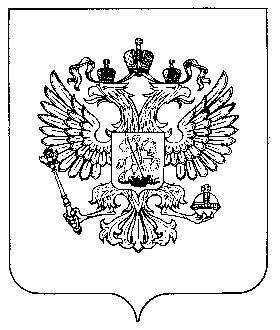 